Học sinh Trường TH Giang Biên với “Cuộc thi sáng tạo sản phẩm tái chế từ rác thải nhựa.”Được sự đồng ý của Ban Giám hiệu nhà trường, Liên đội Trường TH Giang Biên đã tổ chức cho các em học sinh trong trường tham gia “Cuộc thi sáng tạo sản phẩm tái chế từ rác thải nhựa” ... đã được các em học sinh và các bậc phụ huynh nhiệt tình hưởng ứng. Sau 1 thời gian ngắn phát động Ban tổ chức đã nhận được rất nhiều sản phẩm, mô hình đẹp từ các cá nhân và tập thể lớp tham gia. Cuộc thi đã gặt hái được những thành công, qua đó nhằm giáo dục học sinh về phân loại rác thải, tạo thuận lợi cho việc thu gom, xử lý tiếp theo, đồng thời giáo dục cho học sinh về việc bảo vệ môi trường, có ý thức nâng cao vai trò trách nhiệm trong việc xây dựng môi trường sống trong lành. Sáng 20/02/2023, trong giờ chào cờ đầu tuần cô Tổng phụ trách đã tổng kết và trao giải cuộc thi cho các tập thể đã đạt giải. Bên cạnh đó, mô hình tái chế rác thành đồ dùng học tập như hộp đựng bút, trang trí các vỏ bút với những hình thù khác nhau, đèn mini từ chai nhựa; thiết kế mẫu chậu hoa, chậu cây bằng giấy, bằng chai nhựa để trang trí ở lớp học, góc học tập ở nhà đã được các bạn nhỏ khéo tay tỉ mỉ làm ra.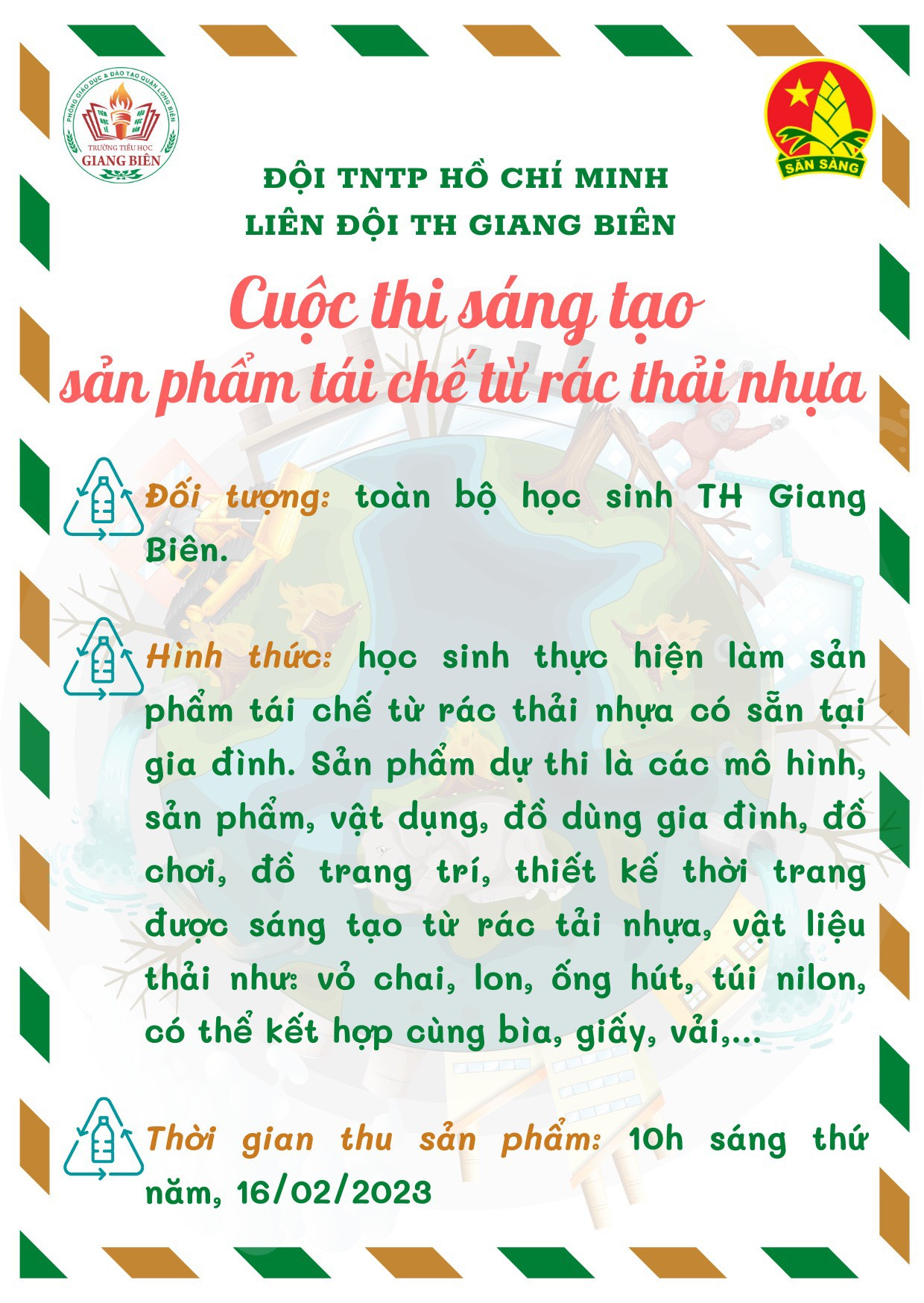 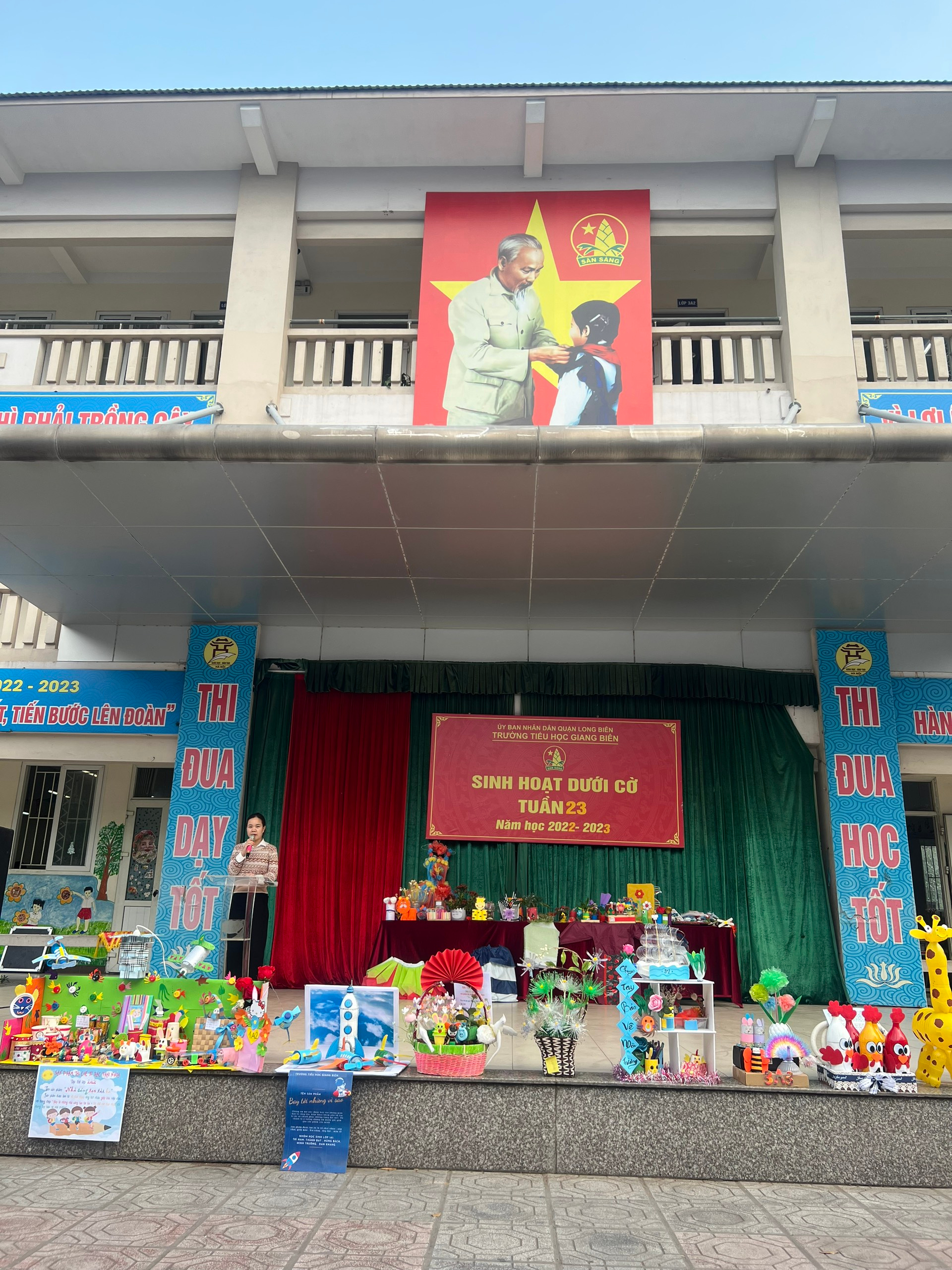 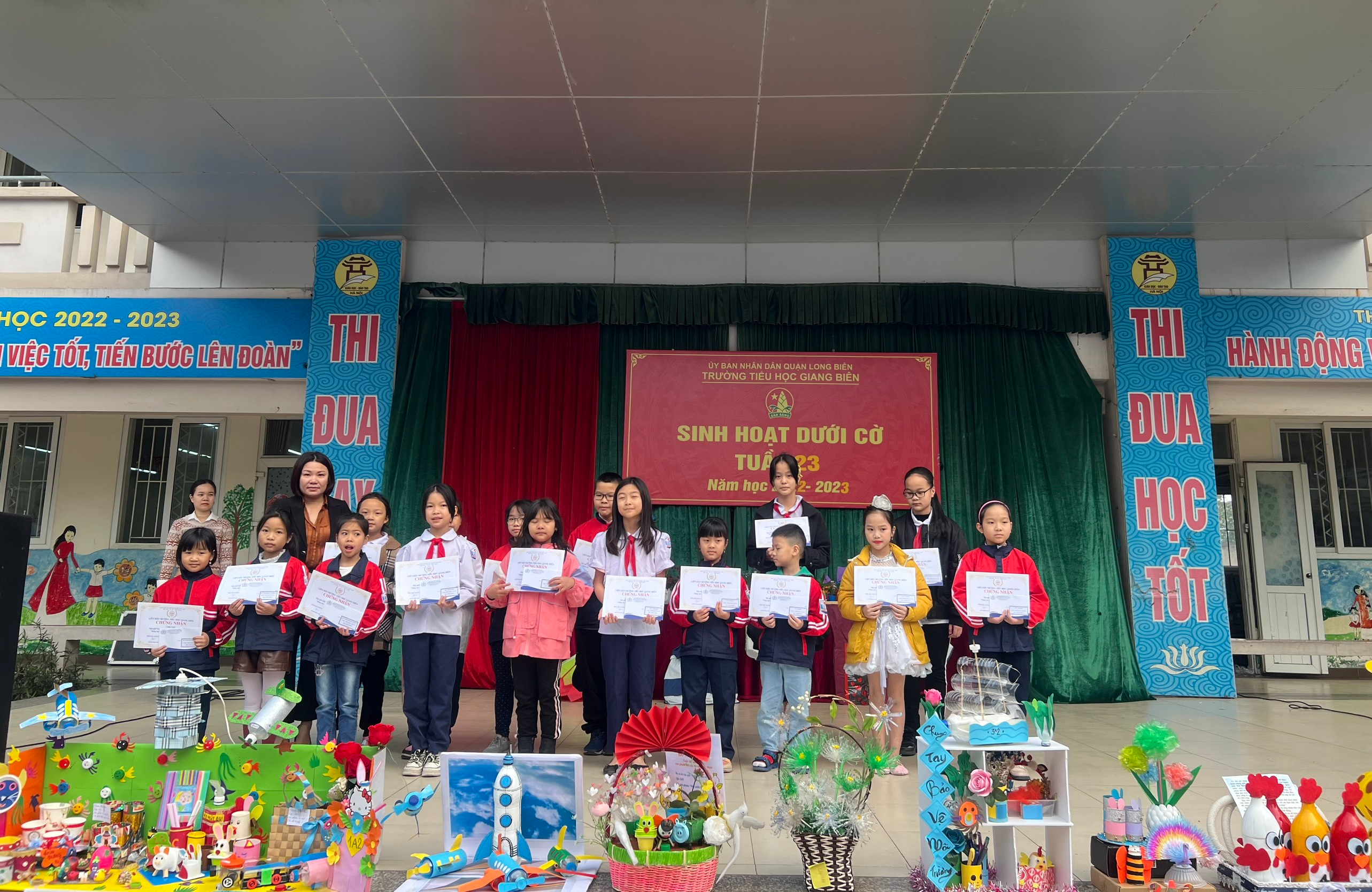 